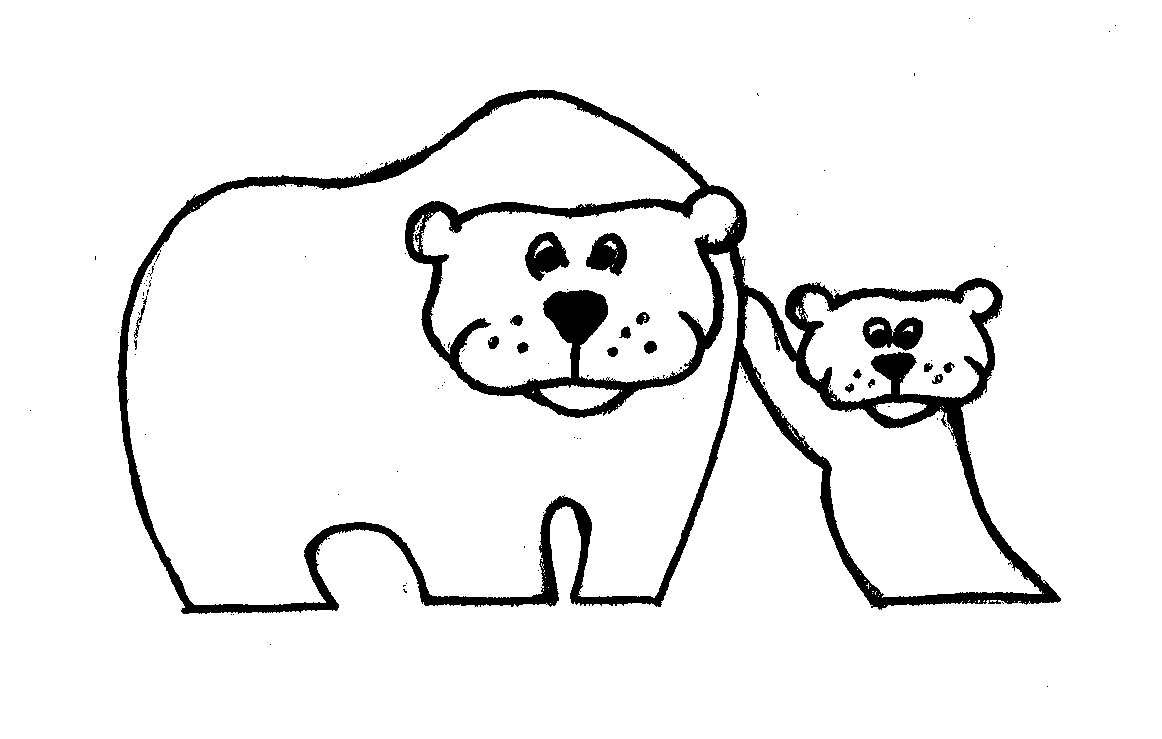 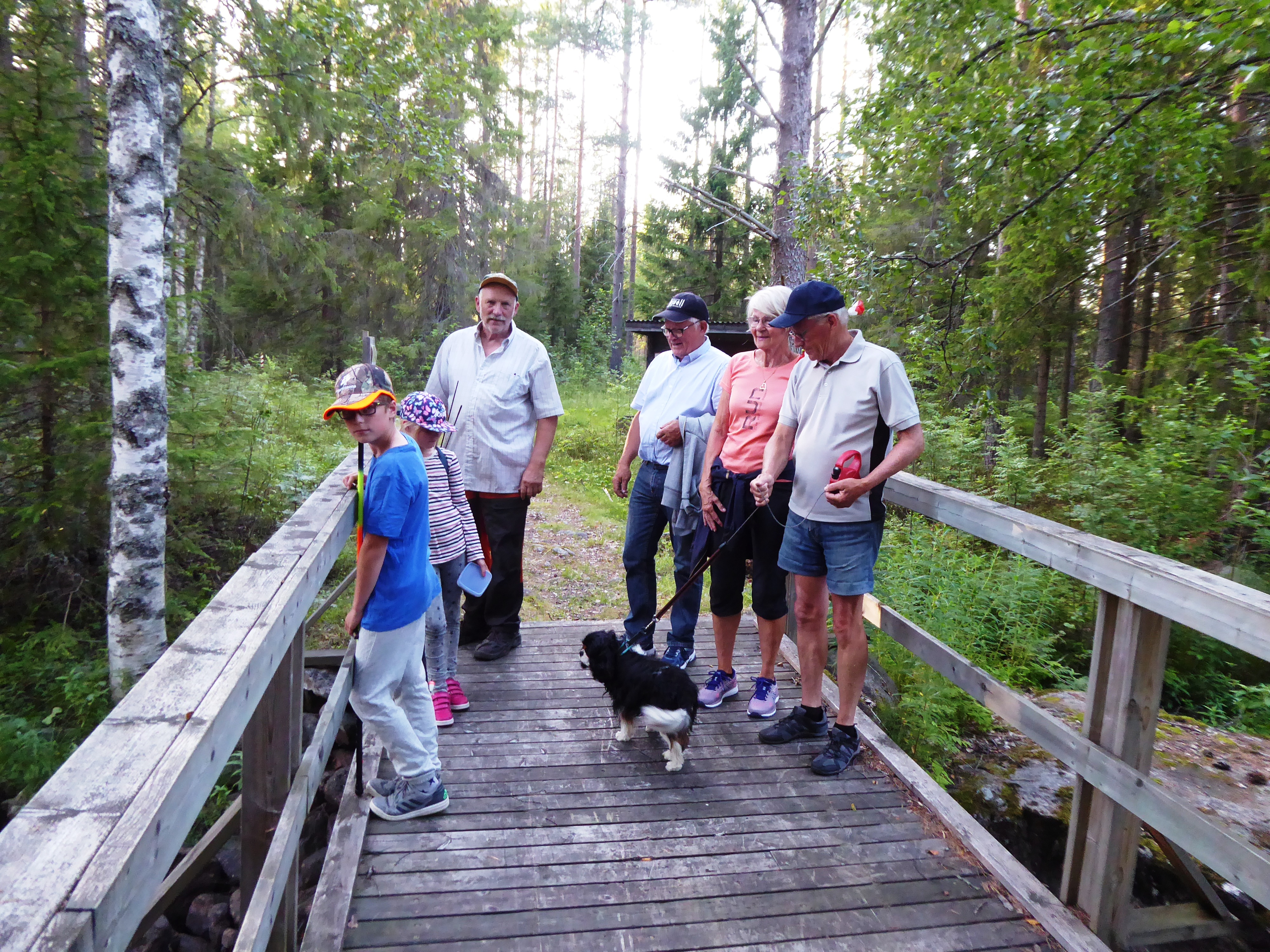 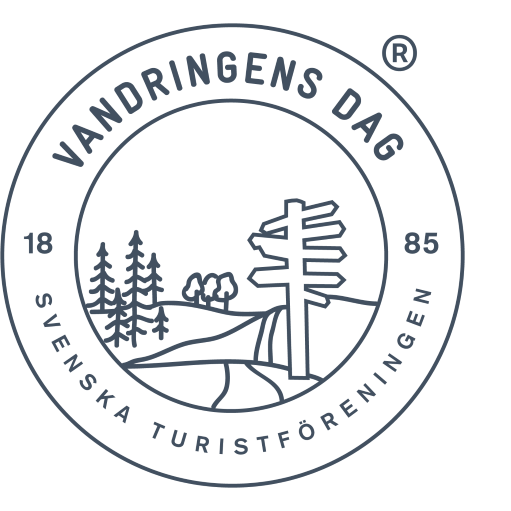 i samarbete med